FAMOUS PEOPLE WHO DIED IN 2020FAMOUS PEOPLE WHO DIED IN 20201 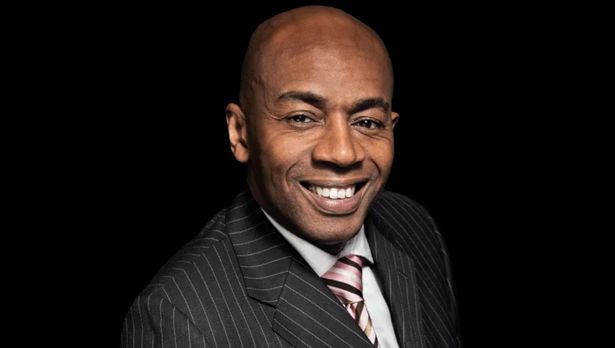 2  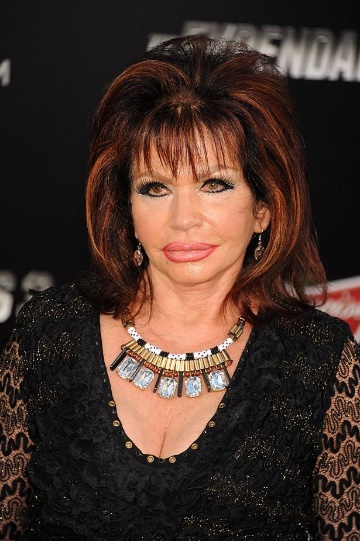 3 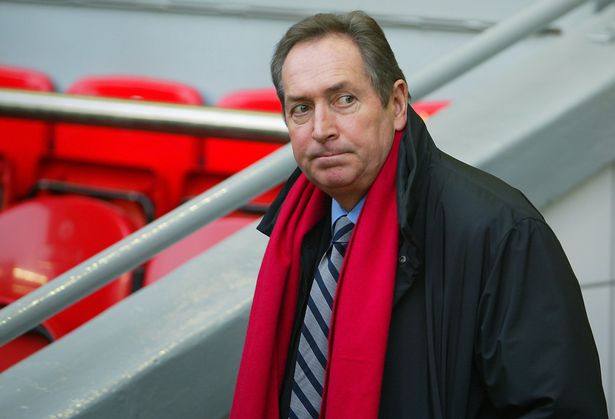 4  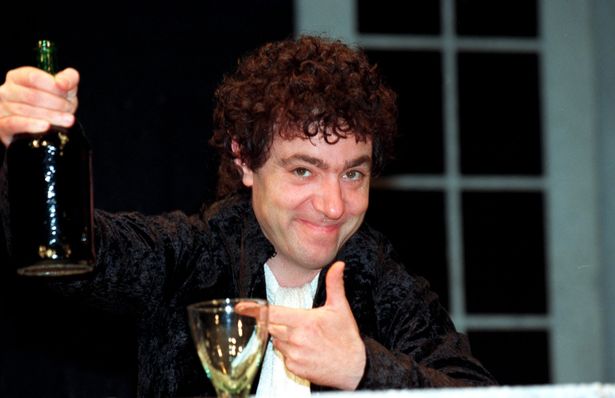 5  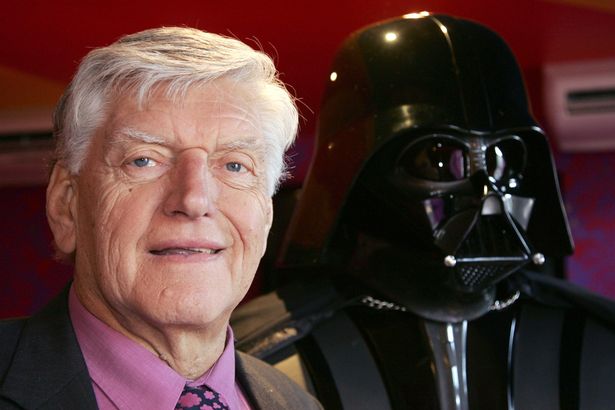 6  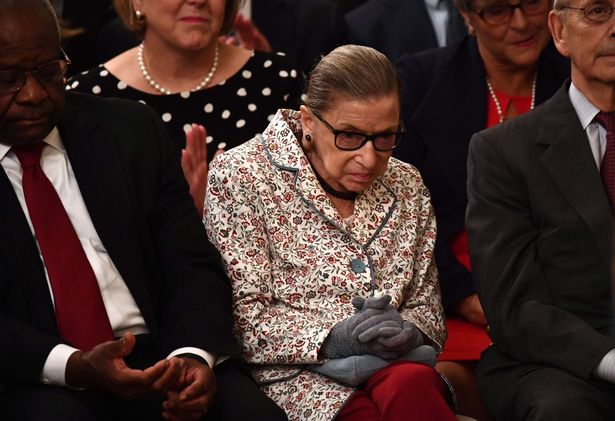 7  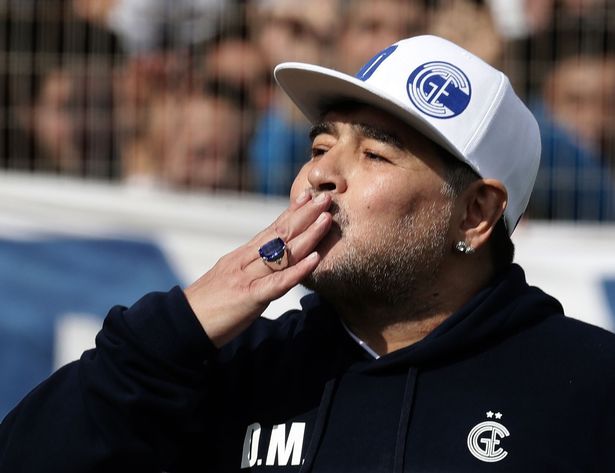 8  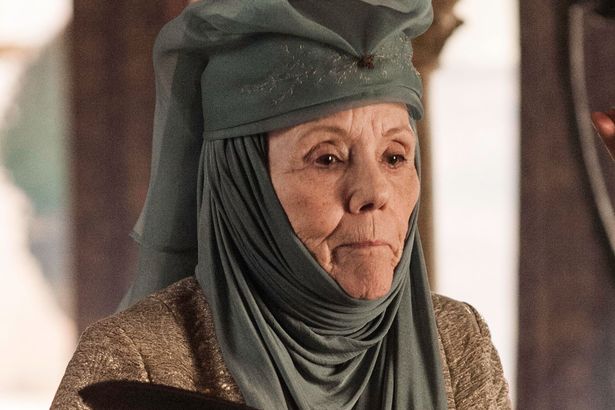 9  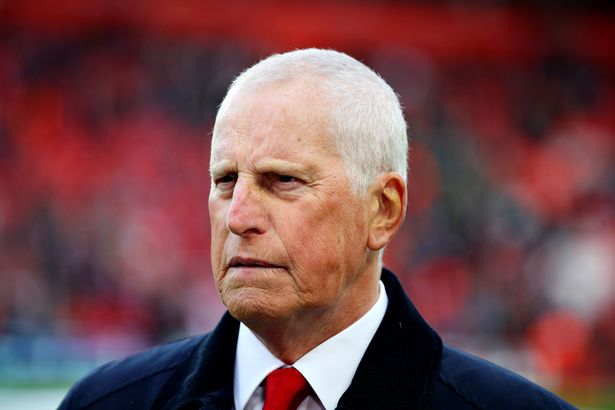 10  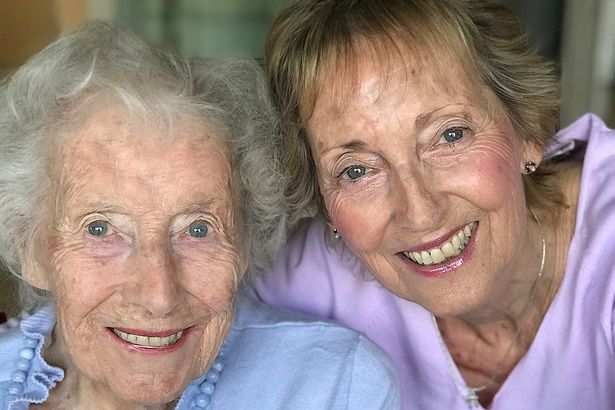 